Etude observationnelle multicentrique MYCOLDAnémies hémolytiques auto-immunes à agglutinines froides secondaires à une infection à Mycoplasma pneumoniaeFiche de recueil ci-après, à adresser par mail 
Dr Kevin CHEVALIER (DES Médecine Interne et Immunologie Clinique, Paris)
Email : kevin.chevalier@aphp.fr

Coordonnateurs/investigateursPr Marc MICHEL (Service de Médecine Interne, CERECAI – CHU Mondor, AP-HP)
Email : marc.michel2@php.frDr Etienne CRICKX (Service de Médecine Interne, CERECAI – CHU Mondor, AP-HP)Email : etienne.crickx@aphp.fr
- Date de saisie : - Nom du médecin référent :- Mail : - Téléphone : - Ville/centre hospitalier : Fiche de recueilAnémies hémolytiques auto-immunes à agglutinines froides secondaires à une infection à Mycoplasma pneumoniaeDonnées générales du patient- Nom (3 premières lettres) : I__I__I__I- Prénom (3 premières lettres) : I__I__I__I- Date de naissance : I__I__I / I__I__I / I__I__I__I__I- Sexe :   H   F- Origine ethnique    □  Afro-Antillais □  Asiatique □  CaucasienCritères d’inclusion Age ≥ 15 ans et 3 mois Diagnostic avéré d’infection à Mycoplasma pneumoniae (PCR positive, culture positive, IgM spécifiques détectables ou positivation d’une sérologie) vu en milieu hospitalier Anémie hémolytique auto-immune (AHAI) avec taux d’hémoglobine ≤ 10 g/dl Avec test direct à l’antiglobuline (TDA) positif de type C3d Critères d’exclusion Anémie hémolytique non auto-immune Diagnostic présumé d’AHAI mais avec test de Coombs négatif Patient s’étant opposé à l’utilisation de ses données de soins dans le cadre de cette recherche Dans le cas où le patient est dans l’incapacité de s’opposer : opposition de son proche ou de sa personne de confiance Dans le cas où le patient est mineur : opposition d’un des 2 titulaires de l’autorité parentaleLes patients avec une thrombopénie immunologique associée (syndrome d’Evans) sont éligibles dès lors que les autres critères sont respectés.AntécédentsMode de vieCARACTERISTIQUES INITIALES DE L’AHAI LORS DE LA PRISE EN CHARGE- Date du diagnostic : I__I__I / I__I__I / I__I__I__I__I- Age au diagnostic de l’AHAI (ans) : - Délai entre l’admission et les premiers signes d’infection à Mycoplasma pneumoniae (jours) : ……………- Nadir de l’hémoglobine (en g/L) au cours de l’évolution : …………………………………….DIAGNOSTIC DE L’INFECTION A MYCOPLASME- Date des premiers symptoms d’infection : I__I__I / I__I__I / I__I__I__I__I- Date du diagnostic : I__I__I / I__I__I / I__I__I__I__ITRAITEMENTS DE L’AHAI- Corticorésistance * :    OUI     NON 
*Persistance d’une hémolyse active avec anémie et gain d’hémoglobine < 2 g/dl (à distance d’une transfusion) après au moins 2 semaines de corticothérapie à une dose ≥ 1mg/kg d’équivalent prednisone

- Corticodépendance **:    OUI     NON 
	Si oui, seuil de corticodépendance (mg/j) : ………….** Perte de réponse complète si RC initiale ou de réponse partielle si RP initiale lors de la décroissance de la corticothérapie, ou rechute de l’AHAI à l’arrêt des corticoïdes

Réchauffement du patient  OUI     NONSi oui, méthode : ……………………………………………………………………………………………………………………………Détails : …………………………………………………………………………………………………………………
Si plus de 5 transfusions, commentaires libres :…………………………………………………………………………………………………………………………………….…………………………………………………………………………………………………………………………………….EVOLUTION BIOLOGIQUE (mettre les valeurs les plus proches temporellement de chaque time point)Si hémolyse persistante après 3 mois, commentaires libres :…………………………………………………………………………………………………………………………………….…………………………………………………………………………………………………………………………………….TRAITEMENTS SPECIFIQUES DE L’INFECTION PAR MYCOPLASMA PNEUMONIAEEVOLUTION DU PATIENT Date des dernières nouvelles :   I__I__I / I__I__I / I__I__I__I__IStatut du patient aux dernières nouvelles : □ Vivant □ Décédé        Statut de l’AHAI aux dernières nouvelles :   □ RP    □ RC    □ ActiveStatut de l’infection respiratoire par MP aux dernières nouvelles : □ Guérit sans séquelles    □ Guérit avec séquelles    □ Infection encore activeTraitement en cours de l’AHAI au moment de la dernière visite : □ Oui □ NonSi oui, détails : ………………………………………………………………………………………………………………………………………………………………………………………………………………………………………………………………………Le test de Coombs a-t-il été refait durant l’évolution ? Si oui, date et résultat :   Commentaires libres :…………………………………………………………………………………………………………………………………….…………………………………………………………………………………………………………………………………….…………………………………………………………………………………………………………………………………….…………………………………………………………………………………………………………………………………….…………………………………………………………………………………………………………………………………….…………………………………………………………………………………………………………………………………….ANNEXEAnnexe : Critères de réponse au traitement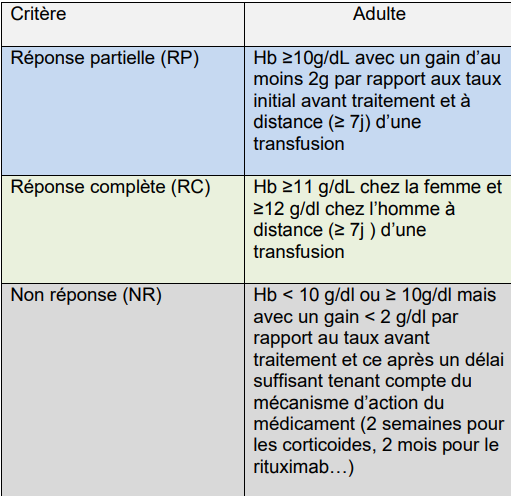 Annexe : Sévérité de l’embolie pulmonaire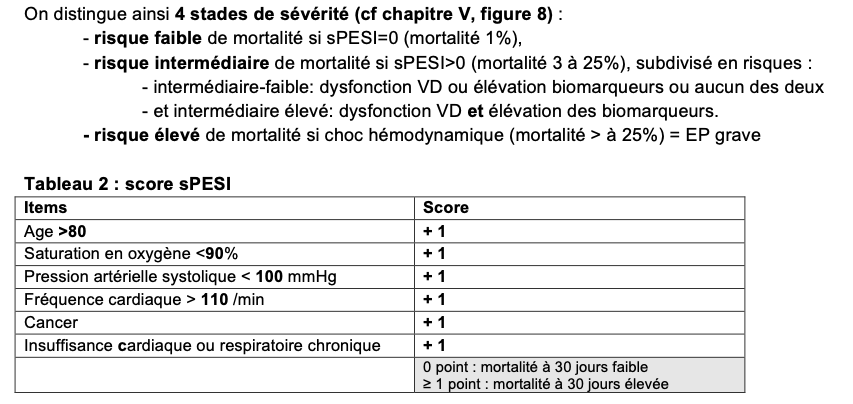 Comorbidités respiratoiresComorbidités respiratoiresLe patient a-t-il au moins une comorbidité respiratoire, incluant le tabagisme actif ? Oui NonLaquelle, lesquelles ?Seulement si OUI coché à la question précédente Tabagisme actif BPCO Asthme Emphysème Pneumopathie interstitielle diffuse HTAP Autre insuffisance respiratoire chroniquePrécisez l’insuffisance respiratoire chronique non listée ci-dessusSeulement si AUTRE coché à la question précédenteComorbidités cardio-vasculairesComorbidités cardio-vasculairesLe patient a-t-il au moins une comorbidité cardio-vasculaire ? Oui NonLaquelle, lesquelles ?Seulement si OUI coché à la question précédente HTA traitée Diabète traité Dyslipidémie Obésité (IMC ≤ 30 kg/m2) AVC Infarctus du myocarde AOMI Cardiopathie rythmique Insuffisance cardiaque chroniqueComorbidités hépatiques, rénales et thyroïdiennesComorbidités hépatiques, rénales et thyroïdiennesLe patient a-t-il au moins une comorbidité hépatique, rénale ou thyroïdienne ? Oui NonLaquelle, lesquelles ?Seulement si OUI coché à la question précédente Ethylisme chronique Hépatopathie chronique Insuffisance rénale chronique (DFG < 30 mL/min) DysthyroïdieComorbidités hématologiquesComorbidités hématologiquesLe patient présent-il une hémopathie maligne ? Oui NonQuelle est son hémopathie ? Lymphome  Leucémie aigüe  Leucémie lymphoïde chronique Polyglobulie de Vaquez Thrombocytémie essentielle Myélofibrose primitive Myélome multiple Maladie de Waldenström MGUS AutrePrécisez l’hémopathie maligne non listée ci-dessusSeulement si AUTRE coché à la question précédenteSi myélome multiple, maladie de Waldenström ou MGUS, désignez la chaîne lourde impliqué dans la gammapathie monoclonaleSeulement si MYELOME MULTIPLE, MALADIE DE WALDENSTROM ou MGUS coché à la question précédente IgA  IgM  IgG AucuneQuel est le taux en g/l de cette chaîne lourde ?Seulement si MYELOME MULTIPLE, MALADIE DE WALDENSTROM ou MGUS coché à la question précédenteImmunodépressionImmunodépressionLe patient est-il immunodéprimé ? Oui NonQuelle est son immunodépression ?Seulement si OUI coché à la question précédente Infection à VIH Cancer solide actif Hémopathie active Greffe d’organe solide Traitement immunosuppresseur Asplénie organique ou fonctionnelle Autre immunodépressionConcernant l’infection par le VIH, le patient est-il sous traitement ARV ?Seulement si VIH coché à la question précédente Oui NonConcernant l’infection par le VIH, quelle est la dernière valeur connue de la charge virale plasmatique (copies/mL) ?Seulement si VIH coché à la question précédente……………………………………Renseigner la valeur en copies/mL et non en log copies/mL. Mettre « 0 » en cas de charge virale indétectableConcernant l’infection par le VIH, quelle est la dernière valeur connue de CD4 (en cellules/mm3) ?Seulement si VIH coché à la question précédente…………………………………….Quel(les) greffe(s) le patient a-t-il reçu ?Seulement si GREFFE coché à la question précédente Rein Foie Poumon Cœur Quel(s) traitement(s) immunosuppresseur(s) le patient reçoit-il ?Seulement si TRAITEMENT IMMUNOSUPPRESSEUR coché à la question précédente Chimiothérapie Corticothérapie orale Autres immunosuppresseursPrécisez quelle autre immunodépression le patient présenteSeulement si AUTRES IMMUNOSUPPRESSEUR coché à la question précédente…………………………………….Maladies auto-immunes et inflammatoiresMaladies auto-immunes et inflammatoiresLe patient présent-il une maladie auto-immune ou inflammatoire chronique ? Oui NonLaquelle ? Seulement si OUI coché à la question précédenteAutre comorbiditéAutre comorbiditéLe patient présent-il une autre comorbidité significative ? Oui NonLaquelle ? Seulement si OUI coché à la question précédenteLogementLogementLogement du patient Logement individuel, seul Logement individuel, en couple ou en colocation à 2 Logement individuel, en couple ou en colocation à 3 ou plus Foyer collectif EHPAD Sans domicile fixe Donnée non disponibleY a t-t-il un ou des enfant(s) au domicile ? Oui Non Donnée non disponibleÂge du (ou des) enfant(s) présent(s) au domicile ?Seulement si OUI coché à la question précédente 5 ans et moins Entre 6 et 15 ansY a-t-il en dehors du domicile des contact réguliers avec des enfants ? Oui Non Donnée non disponibleÂge du (ou des) enfant(s) présent(s) en contact ?Seulement si OUI coché à la question précédente 5 ans et moins Entre 6 et 15 ansContage infectieuxContage infectieuxLe patient a-t-il été en contact avec des personnes malades dans le mois précédent le diagnostic ? Oui Non Donnée non disponibleLe patient a-t-il été en contact avec des personnes positives à mycoplasme dans le mois précédent le diagnostic ? Oui Non Donnée non disponibleLe patient a-t-il voyagé en dehors de France dans le mois précédent le diagnostic ? Oui Non Donnée non disponibleDans quel(s) pays ?Seulement si OUI coché à la question précédenteConstantesConstantesConstantesConstantesConstantesConstantesConstantesConstantesTempérature (°C)Température (°C)…………………………………….…………………………………….SpO2 en air ambiantSpO2 en air ambiant…………………………………….Ne pas remplir ce champ si pas de valeur disponible en air ambiant (patient déjà sous oxygène)…………………………………….Ne pas remplir ce champ si pas de valeur disponible en air ambiant (patient déjà sous oxygène)Fréquence respiratoire (/min)Fréquence respiratoire (/min)…………………………………….…………………………………….Mode d’oxygénationMode d’oxygénation Air ambiant Oxygénothérapie aux lunettes Oxygénothérapie au masque haute concentration Air ambiant Oxygénothérapie aux lunettes Oxygénothérapie au masque haute concentrationFréquence cardiaque (/minFréquence cardiaque (/min…………………………………….…………………………………….Pression artérielle systolique (mmHg)Pression artérielle systolique (mmHg)…………………………………….…………………………………….Score de Glasgow (entre 3 et 15)Score de Glasgow (entre 3 et 15)…………………………………….…………………………………….Pression artérielle diastolique (mmHg)Pression artérielle diastolique (mmHg)…………………………………….…………………………………….Poids (kg)Poids (kg)…………………………………….…………………………………….Taille (cm)Taille (cm)…………………………………….…………………………………….Symptômes présent à l’admission à l’hôpitalSymptômes présent à l’admission à l’hôpitalSymptômes présent à l’admission à l’hôpitalSymptômes présent à l’admission à l’hôpitalSymptômes présent à l’admission à l’hôpitalSymptômes présent à l’admission à l’hôpitalSymptômes présent à l’admission à l’hôpitalSymptômes présent à l’admission à l’hôpitalSignes générauxSignes générauxSignes générauxSignes générauxSignes générauxSignes généraux Fièvre Asthénie Perte de poids significative Malaise Céphalées Confusion Troubles de la vigilance Fièvre Asthénie Perte de poids significative Malaise Céphalées Confusion Troubles de la vigilanceSignes respiratoiresSignes respiratoiresSignes respiratoiresSignes respiratoiresSignes respiratoiresSignes respiratoires Toux Expectorations Dyspnée Toux Expectorations DyspnéeManifestations ORLManifestations ORLManifestations ORLManifestations ORLManifestations ORLManifestations ORL Rhinite Pharyngite Angine Otite Rhinite Pharyngite Angine OtiteUrines « rouge porto » ?Urines « rouge porto » ?Urines « rouge porto » ?Urines « rouge porto » ?Urines « rouge porto » ?Urines « rouge porto » ? Oui Non Donnée non disponible Oui Non Donnée non disponibleManifestations digestivesManifestations digestivesManifestations digestivesManifestations digestivesManifestations digestivesManifestations digestives Diarrhée Vomissements Douleurs abdominales Diarrhée Vomissements Douleurs abdominalesManifestations musculosquelettiquesManifestations musculosquelettiquesManifestations musculosquelettiquesManifestations musculosquelettiquesManifestations musculosquelettiquesManifestations musculosquelettiques Myalgies Arthralgies Arthrites Myalgies Arthralgies ArthritesManifestations cutanéesManifestations cutanéesManifestations cutanéesManifestations cutanéesManifestations cutanéesManifestations cutanées Acrocyanose Phénomène de Raynaud Exanthème maculo-papuleux Lésions en cocarde Bulles Lésions purpuriques Autre Acrocyanose Phénomène de Raynaud Exanthème maculo-papuleux Lésions en cocarde Bulles Lésions purpuriques AutreQuelle autre manifestation cutanée ?Seulement si AUTRE coché à la question précédenteQuelle autre manifestation cutanée ?Seulement si AUTRE coché à la question précédenteQuelle autre manifestation cutanée ?Seulement si AUTRE coché à la question précédenteQuelle autre manifestation cutanée ?Seulement si AUTRE coché à la question précédenteQuelle autre manifestation cutanée ?Seulement si AUTRE coché à la question précédenteQuelle autre manifestation cutanée ?Seulement si AUTRE coché à la question précédenteL’atteinte cutanée est-elle ?Seulement si AU MOINS UNE MANIFESTATION CUTANEE cochée à la question précédenteL’atteinte cutanée est-elle ?Seulement si AU MOINS UNE MANIFESTATION CUTANEE cochée à la question précédenteL’atteinte cutanée est-elle ?Seulement si AU MOINS UNE MANIFESTATION CUTANEE cochée à la question précédenteL’atteinte cutanée est-elle ?Seulement si AU MOINS UNE MANIFESTATION CUTANEE cochée à la question précédenteL’atteinte cutanée est-elle ?Seulement si AU MOINS UNE MANIFESTATION CUTANEE cochée à la question précédenteL’atteinte cutanée est-elle ?Seulement si AU MOINS UNE MANIFESTATION CUTANEE cochée à la question précédente Localisée Etendue Localisée EtendueAtteinte muqueuseAtteinte muqueuseAtteinte muqueuseAtteinte muqueuseAtteinte muqueuseAtteinte muqueuse Oro-pharyngée Génitale Anale Oculaire Oro-pharyngée Génitale Anale OculaireManifestations neurologiquesManifestations neurologiquesManifestations neurologiquesManifestations neurologiquesManifestations neurologiquesManifestations neurologiques Syndrome méningé Syndrome encéphalitique Syndrome cérébelleux Neuropathie périphérique Déficit sensitif Déficit moteur Crises comitiales Atteintes des paires crâniennes Autre Syndrome méningé Syndrome encéphalitique Syndrome cérébelleux Neuropathie périphérique Déficit sensitif Déficit moteur Crises comitiales Atteintes des paires crâniennes AutreQuelle autre manifestation neurologique ?Seulement si AUTRE coché à la question précédenteQuelle autre manifestation neurologique ?Seulement si AUTRE coché à la question précédenteQuelle autre manifestation neurologique ?Seulement si AUTRE coché à la question précédenteQuelle autre manifestation neurologique ?Seulement si AUTRE coché à la question précédenteQuelle autre manifestation neurologique ?Seulement si AUTRE coché à la question précédenteQuelle autre manifestation neurologique ?Seulement si AUTRE coché à la question précédenteManifestations cardiaquesManifestations cardiaquesManifestations cardiaquesManifestations cardiaquesManifestations cardiaquesManifestations cardiaques Douleurs thoraciques Palpitations Douleurs thoraciques PalpitationsManifestations ophtalmologiquesManifestations ophtalmologiquesManifestations ophtalmologiquesManifestations ophtalmologiquesManifestations ophtalmologiquesManifestations ophtalmologiques Baisse acuité visuelle Conjonctivite Baisse acuité visuelle ConjonctiviteAutre manifestation clinique significative ?Autre manifestation clinique significative ?Autre manifestation clinique significative ?Autre manifestation clinique significative ?Autre manifestation clinique significative ?Autre manifestation clinique significative ? Oui Non Oui NonLaquelle ?Seulement si AUTRE coché à la question précédenteLaquelle ?Seulement si AUTRE coché à la question précédenteLaquelle ?Seulement si AUTRE coché à la question précédenteLaquelle ?Seulement si AUTRE coché à la question précédenteLaquelle ?Seulement si AUTRE coché à la question précédenteLaquelle ?Seulement si AUTRE coché à la question précédenteBiologie initiale au moment de la prise en charge AHAI/infection Mycoplasma (J0)Biologie initiale au moment de la prise en charge AHAI/infection Mycoplasma (J0)Biologie initiale au moment de la prise en charge AHAI/infection Mycoplasma (J0)Biologie initiale au moment de la prise en charge AHAI/infection Mycoplasma (J0)Biologie initiale au moment de la prise en charge AHAI/infection Mycoplasma (J0)Biologie initiale au moment de la prise en charge AHAI/infection Mycoplasma (J0)Biologie initiale au moment de la prise en charge AHAI/infection Mycoplasma (J0)Biologie initiale au moment de la prise en charge AHAI/infection Mycoplasma (J0)Gaz du sang réalisé ?Gaz du sang réalisé ? Oui Non Oui NonPaO2 (mmHg)Seulement si OUI coché à la question précédentePaO2 (mmHg)Seulement si OUI coché à la question précédente………………………………………………………………PaCo2 (mmHg)Seulement si OUI coché à la question précédentePaCo2 (mmHg)Seulement si OUI coché à la question précédente………………………………………………………………Débit d’oxygène au moment de l’examen (L/min)Seulement si OUI coché à la question précédenteDébit d’oxygène au moment de l’examen (L/min)Seulement si OUI coché à la question précédente………………………………(Mettre « 0 » si air ambiant)………………………………(Mettre « 0 » si air ambiant)Lactate (mmol/L)Seulement si OUI coché à la question précédenteLactate (mmol/L)Seulement si OUI coché à la question précédente………………………………………………………………Hémoglobine (g/dL)Hémoglobine (g/dL)………………………………………………………………VGM (fl)VGM (fl)………………………………………………………………Réticulocytes (G/L)Réticulocytes (G/L)………………………………………………………………Plaquettes (G/L) Plaquettes (G/L) ………………………………………………………………Leucocytes (G/L) Leucocytes (G/L) ………………………………………………………………Neutrophiles (G/L)Neutrophiles (G/L)………………………………………………………………Lymphocytes (G/L) Lymphocytes (G/L) ………………………………………………………………Frottis sanguin réalisé ?Frottis sanguin réalisé ? Oui Non Oui NonAnomalies sur le frottis sanguinSeulement si OUI coché à la question précédenteAnomalies sur le frottis sanguinSeulement si OUI coché à la question précédente………………………………………………………………………………………………………………………………LDH (UI/L)LDH (UI/L)………………………………………………………………Haptoglobine (g/L)Haptoglobine (g/L)………………………………………………………………Bilirubine totale (µmol/L)Bilirubine totale (µmol/L)………………………………………………………………Bilirubine libre (µmol/L)Bilirubine libre (µmol/L)………………………………………………………………CPK (UI/L)CPK (UI/L)………………………………………………………………CRP (mg/L)CRP (mg/L)………………………………………………………………Créatinine (µmol/L)Créatinine (µmol/L)………………………………………………………………ASAT (UI/L)ASAT (UI/L)………………………………………………………………ALAT (UI/L)ALAT (UI/L)………………………………………………………………Gamma-GT (UI/L)Gamma-GT (UI/L)………………………………………………………………Phosphatase alcaline (UI/L)Phosphatase alcaline (UI/L)………………………………………………………………Test de CoombsTest de Coombs Négatif Positif en IgG Positif pour le complément C3d Négatif Positif en IgG Positif pour le complément C3dNombre de croix IgG test de CoombsSeulement si POSITIF EN IGG coché à la question précédenteNombre de croix IgG test de CoombsSeulement si POSITIF EN IGG coché à la question précédente………………………………………………………………Nombre de croix C3d test de CoombsSeulement si POSITIF POUR LE COMPLEMENT coché à la question précédenteNombre de croix C3d test de CoombsSeulement si POSITIF POUR LE COMPLEMENT coché à la question précédente………………………………………………………………Titre d’agglutinines froides dans le sérumTitre d’agglutinines froides dans le sérum1/…………1/…………Electrophorèse des protéines sériquesElectrophorèse des protéines sériques Non faite Faite Non faite FaiteGammaglobulines (g/L)Seulement si OUI coché à la question précédenteGammaglobulines (g/L)Seulement si OUI coché à la question précédente………………………………………………………………Pic monoclonalSeulement si OUI coché à la question précédentePic monoclonalSeulement si OUI coché à la question précédente Oui Non  Oui Non Type de picType de pic IgA  IgM  IgG IgA  IgM  IgGValeur du pic (g/L)Valeur du pic (g/L)………………………………………………………………Si immunofixation réalisée : détailsSi immunofixation réalisée : détails………………………………………………………………Myélogramme réalisé ?Myélogramme réalisé ? Oui Non Oui NonAnomaliesSeulement si OUI coché à la question précédenteAnomaliesSeulement si OUI coché à la question précédente………………………………………………………………………………………………………………………………………………………………………………………………………………………………………………………………………………………………………………………………………………………………………………………………BOM réalisée ?BOM réalisée ? Oui Non Oui NonAnomaliesSeulement si OUI coché à la question précédenteAnomaliesSeulement si OUI coché à la question précédente………………………………………………………………………………………………………………………………………………………………………………………………………………………………………………………………………………………………………………………………………………………………………………………………Présentation radiologiquePrésentation radiologiqueRadiographie thoracique réalisée ? Oui Non Anomalies observées sur la radiographie thoraciqueSeulement si OUI coché à la question précédente Opacités interstitielles Opacités alvéolaires Épanchement pleural Anomalies bilatérales NormaleScanner thoracique réalisé ? Oui Non Anomalies observées sur le scanner thoraciqueSeulement si OUI coché à la question précédente Épaississement des parois bronchiques Bronchiolites, micronodules bronchiolaires Syndrome interstitiel, verre dépoli Condensation alvéolaire NormaleLocalisation des anomalies observées sur le scanner thoraciqueSeulement si OUI coché à la question précédente Atteinte bilatérale Atteinte d’au moins un lobe inférieur (dont lobe moyen) Atteinte d’au moins un lobe supérieur (Ne rien cocher si scanner thoracique normal)Maladie thrombo-embolique veineuse ? Oui NonLaquelle ?Seulement si OUI coché à la question précédente Thrombose veineuse superficielle Thrombose veineuse profonde Embolie pulmonaire Si embolie pulmonaire : détailsSeulement si EMBOLIE PULMONAIRE coché à la question précédente Embolie pulmonaire proximale Embolie pulmonaire unilatérale Embolie pulmonaire bilatérale Embolie pulmonaire de risque faible * Embolie pulmonaire de risque intermédiaire* Embolie pulmonaire de risque élevé** Voir annexePrélèvements réalisés et résultats de la PCR mycoplasmePrélèvements réalisés et résultats de la PCR mycoplasmePrélèvements réalisés et résultats de la PCR mycoplasmePrélèvements réalisés et résultats de la PCR mycoplasmePCR positivePCR négativeNon faitEcouvillon naso-pharyngéCrachatAspiration bronchiqueLBAAutre prélèvementLequel ?Sérologie et cultureSérologie et cultureSérologie Mycoplasma pneumoniae réalisée ? Oui Non Quel est le résultat ?Seulement si OUI coché à la question précédente Positive (IgM) Positive (IgG) NégativePremière ligne de traitementPremière ligne de traitementDébut du traitement (JJ-MM-YYY)I__I__I / I__I__I / I__I__I__I__IFin du traitement (JJ-MM-YYY)I__I__I / I__I__I / I__I__I__I__INe pas remplir si encore en cours aux dates de dernières nouvellesTraitement Corticothérapie orale Corticothérapie intraveineuse IgIV EPO Rituximab Échanges plasmatiques Splénectomie Autre Aucun traitementQuel(s) autre(s) traitement(s) ?Seulement si AUTRE coché à la question précédentePosologie (préciser si décroissance)Deuxième ligne de traitement (si pas de seconde ligne, ne pas remplir)Deuxième ligne de traitement (si pas de seconde ligne, ne pas remplir)Début du traitement (JJ-MM-YYY)I__I__I / I__I__I / I__I__I__I__IFin du traitement (JJ-MM-YYY)I__I__I / I__I__I / I__I__I__I__INe pas remplir si encore en cours aux dates de dernières nouvellesTraitement Corticothérapie orale Corticothérapie intraveineuse IgIV EPO Rituximab Échanges plasmatiques Splénectomie AutreQuel(s) autre(s) traitement(s) ?Seulement si AUTRE coché à la question précédentePosologie (préciser si décroissance)Troisème ligne de traitement (si pas de seconde ligne, ne pas remplir)Troisème ligne de traitement (si pas de seconde ligne, ne pas remplir)Troisème ligne de traitement (si pas de seconde ligne, ne pas remplir)Début du traitement (JJ-MM-YYY)Début du traitement (JJ-MM-YYY)I__I__I / I__I__I / I__I__I__I__IFin du traitement (JJ-MM-YYY)Fin du traitement (JJ-MM-YYY)I__I__I / I__I__I / I__I__I__I__INe pas remplir si encore en cours aux dates de dernières nouvellesTraitementTraitement Corticothérapie orale Corticothérapie intraveineuse IgIV EPO Rituximab Échanges plasmatiques Splénectomie AutreQuel(s) autre(s) traitement(s) ?Seulement si AUTRE coché à la question précédenteQuel(s) autre(s) traitement(s) ?Seulement si AUTRE coché à la question précédentePosologie (préciser si décroissance)Posologie (préciser si décroissance)Quatrième ligne de traitement (si pas de seconde ligne, ne pas remplir)Quatrième ligne de traitement (si pas de seconde ligne, ne pas remplir)Quatrième ligne de traitement (si pas de seconde ligne, ne pas remplir)Quatrième ligne de traitement (si pas de seconde ligne, ne pas remplir)Début du traitement (JJ-MM-YYY)Début du traitement (JJ-MM-YYY)Début du traitement (JJ-MM-YYY)I__I__I / I__I__I / I__I__I__I__IFin du traitement (JJ-MM-YYY)Fin du traitement (JJ-MM-YYY)Fin du traitement (JJ-MM-YYY)I__I__I / I__I__I / I__I__I__I__INe pas remplir si encore en cours aux dates de dernières nouvellesTraitementTraitementTraitement Corticothérapie orale Corticothérapie intraveineuse IgIV EPO Rituximab Échanges plasmatiques Splénectomie AutreQuel(s) autre(s) traitement(s) ?Seulement si AUTRE coché à la question précédenteQuel(s) autre(s) traitement(s) ?Seulement si AUTRE coché à la question précédenteQuel(s) autre(s) traitement(s) ?Seulement si AUTRE coché à la question précédentePosologie (préciser si décroissance)Posologie (préciser si décroissance)Posologie (préciser si décroissance)Cinquième ligne de traitement (si pas de seconde ligne, ne pas remplir)Cinquième ligne de traitement (si pas de seconde ligne, ne pas remplir)Cinquième ligne de traitement (si pas de seconde ligne, ne pas remplir)Cinquième ligne de traitement (si pas de seconde ligne, ne pas remplir)Début du traitement (JJ-MM-YYY)Début du traitement (JJ-MM-YYY)Début du traitement (JJ-MM-YYY)I__I__I / I__I__I / I__I__I__I__IFin du traitement (JJ-MM-YYY)Fin du traitement (JJ-MM-YYY)Fin du traitement (JJ-MM-YYY)I__I__I / I__I__I / I__I__I__I__INe pas remplir si encore en cours aux dates de dernières nouvellesTraitementTraitementTraitement Corticothérapie orale Corticothérapie intraveineuse IgIV EPO Rituximab Échanges plasmatiques Splénectomie AutreQuel(s) autre(s) traitement(s) ?Seulement si AUTRE coché à la question précédenteQuel(s) autre(s) traitement(s) ?Seulement si AUTRE coché à la question précédenteQuel(s) autre(s) traitement(s) ?Seulement si AUTRE coché à la question précédentePosologie (préciser si décroissance)Posologie (préciser si décroissance)Posologie (préciser si décroissance)Transfusion de concentré de globules rouges (CGR)Transfusion de concentré de globules rouges (CGR)Transfusion de concentré de globules rouges (CGR)1ère transfusion1ère transfusion1ère transfusionDate (JJ-MM-YYY)Date (JJ-MM-YYY)I__I__I / I__I__I / I__I__I__I__INombre de CGR transfusésNombre de CGR transfusésCGR réchauffés ?Seulement si TRANSFUSION coché à la question précédenteCGR réchauffés ?Seulement si TRANSFUSION coché à la question précédente Oui Non  Pas de donnéesHémoglobine pré-transfusion (g/dL)Hémoglobine pré-transfusion (g/dL)Hémoglobine post-transfusion (g/dL)Hémoglobine post-transfusion (g/dL)2ème  transfusion2ème  transfusion2ème  transfusionDate (JJ-MM-YYY)Date (JJ-MM-YYY)I__I__I / I__I__I / I__I__I__I__INombre de CGR transfusésNombre de CGR transfusésCGR réchauffés ?Seulement si TRANSFUSION coché à la question précédenteCGR réchauffés ?Seulement si TRANSFUSION coché à la question précédente Oui Non  Pas de donnéesHémoglobine pré-transfusion (g/dL)Hémoglobine pré-transfusion (g/dL)Hémoglobine post-transfusion (g/dL)Hémoglobine post-transfusion (g/dL)3ème  transfusion3ème  transfusion3ème  transfusionDate (JJ-MM-YYY)Date (JJ-MM-YYY)I__I__I / I__I__I / I__I__I__I__INombre de CGR transfusésNombre de CGR transfusésCGR réchauffés ?Seulement si TRANSFUSION coché à la question précédenteCGR réchauffés ?Seulement si TRANSFUSION coché à la question précédente Oui Non  Pas de donnéesHémoglobine pré-transfusion (g/dL)Hémoglobine pré-transfusion (g/dL)Hémoglobine post-transfusion (g/dL)Hémoglobine post-transfusion (g/dL)4ème  transfusion4ème  transfusion4ème  transfusionDate (JJ-MM-YYY)I__I__I / I__I__I / I__I__I__I__II__I__I / I__I__I / I__I__I__I__INombre de CGR transfusésCGR réchauffés ?Seulement si TRANSFUSION coché à la question précédente Oui Non  Pas de données Oui Non  Pas de donnéesHémoglobine pré-transfusion (g/dL)Hémoglobine post-transfusion (g/dL)5ème  transfusion5ème  transfusion5ème  transfusionDate (JJ-MM-YYY)I__I__I / I__I__I / I__I__I__I__II__I__I / I__I__I / I__I__I__I__INombre de CGR transfusésCGR réchauffés ?Seulement si TRANSFUSION coché à la question précédente Oui Non  Pas de données Oui Non  Pas de donnéesHémoglobine pré-transfusion (g/dL)Hémoglobine post-transfusion (g/dL)Évolution biologique à J7 (7 jours après date de diagnostic de l’AHAI)Si non disponible, écrire « non disponible »Date (JJ-MM-YYY) I__I__I / I__I__I / I__I__I__I__IÉvolution biologique à J7 (7 jours après date de diagnostic de l’AHAI)Si non disponible, écrire « non disponible »Date (JJ-MM-YYY) I__I__I / I__I__I / I__I__I__I__IÉvolution biologique à J7 (7 jours après date de diagnostic de l’AHAI)Si non disponible, écrire « non disponible »Date (JJ-MM-YYY) I__I__I / I__I__I / I__I__I__I__IÉvolution biologique à J7 (7 jours après date de diagnostic de l’AHAI)Si non disponible, écrire « non disponible »Date (JJ-MM-YYY) I__I__I / I__I__I / I__I__I__I__IHémoglobine (g/dL)………………………………Réticulocytes (G/L)………………………………LDH (UI/L)………………………………Haptoglobine (g/L)Bilirubine totale (µmol/L)………………………………Bilirubine libre (µmol/L)Évolution biologique à J14 (14 jours après date de diagnostic de l’AHAI)Si non disponible, écrire « non disponible »Date (JJ-MM-YYY) I__I__I / I__I__I / I__I__I__I__IÉvolution biologique à J14 (14 jours après date de diagnostic de l’AHAI)Si non disponible, écrire « non disponible »Date (JJ-MM-YYY) I__I__I / I__I__I / I__I__I__I__IÉvolution biologique à J14 (14 jours après date de diagnostic de l’AHAI)Si non disponible, écrire « non disponible »Date (JJ-MM-YYY) I__I__I / I__I__I / I__I__I__I__IÉvolution biologique à J14 (14 jours après date de diagnostic de l’AHAI)Si non disponible, écrire « non disponible »Date (JJ-MM-YYY) I__I__I / I__I__I / I__I__I__I__IHémoglobine (g/dL)………………………………Réticulocytes (G/L)………………………………LDH (UI/L)………………………………Haptoglobine (g/L)Bilirubine totale (µmol/L)………………………………Bilirubine libre (µmol/L)Évolution biologique à J21 (21 jours après date de diagnostic de l’AHAI)Si non disponible, écrire « non disponible »Date (JJ-MM-YYY) I__I__I / I__I__I / I__I__I__I__IÉvolution biologique à J21 (21 jours après date de diagnostic de l’AHAI)Si non disponible, écrire « non disponible »Date (JJ-MM-YYY) I__I__I / I__I__I / I__I__I__I__IÉvolution biologique à J21 (21 jours après date de diagnostic de l’AHAI)Si non disponible, écrire « non disponible »Date (JJ-MM-YYY) I__I__I / I__I__I / I__I__I__I__IÉvolution biologique à J21 (21 jours après date de diagnostic de l’AHAI)Si non disponible, écrire « non disponible »Date (JJ-MM-YYY) I__I__I / I__I__I / I__I__I__I__IHémoglobine (g/dL)………………………………Réticulocytes (G/L)………………………………LDH (UI/L)………………………………Haptoglobine (g/L)Bilirubine totale (µmol/L)………………………………Bilirubine libre (µmol/L)Évolution biologique à J28 (28 jours après date de diagnostic de l’AHAI)Si non disponible, écrire « non disponible »Date (JJ-MM-YYY) I__I__I / I__I__I / I__I__I__I__IÉvolution biologique à J28 (28 jours après date de diagnostic de l’AHAI)Si non disponible, écrire « non disponible »Date (JJ-MM-YYY) I__I__I / I__I__I / I__I__I__I__IÉvolution biologique à J28 (28 jours après date de diagnostic de l’AHAI)Si non disponible, écrire « non disponible »Date (JJ-MM-YYY) I__I__I / I__I__I / I__I__I__I__IÉvolution biologique à J28 (28 jours après date de diagnostic de l’AHAI)Si non disponible, écrire « non disponible »Date (JJ-MM-YYY) I__I__I / I__I__I / I__I__I__I__IHémoglobine (g/dL)………………………………Réticulocytes (G/L)………………………………LDH (UI/L)………………………………Haptoglobine (g/L)Bilirubine totale (µmol/L)………………………………Bilirubine libre (µmol/L)Évolution biologique à 6 semaines (6 semaines après date de diagnostic de l’AHAI)Si non disponible, écrire « non disponible »Date (JJ-MM-YYY) I__I__I / I__I__I / I__I__I__I__IÉvolution biologique à 6 semaines (6 semaines après date de diagnostic de l’AHAI)Si non disponible, écrire « non disponible »Date (JJ-MM-YYY) I__I__I / I__I__I / I__I__I__I__IÉvolution biologique à 6 semaines (6 semaines après date de diagnostic de l’AHAI)Si non disponible, écrire « non disponible »Date (JJ-MM-YYY) I__I__I / I__I__I / I__I__I__I__IÉvolution biologique à 6 semaines (6 semaines après date de diagnostic de l’AHAI)Si non disponible, écrire « non disponible »Date (JJ-MM-YYY) I__I__I / I__I__I / I__I__I__I__IHémoglobine (g/dL)………………………………Réticulocytes (G/L)………………………………LDH (UI/L)………………………………Haptoglobine (g/L)Bilirubine totale (µmol/L)………………………………Bilirubine libre (µmol/L)Évolution biologique à 2 mois (2 mois après date de diagnostic de l’AHAI)Si non disponible, écrire « non disponible »Date (JJ-MM-YYY) I__I__I / I__I__I / I__I__I__I__IÉvolution biologique à 2 mois (2 mois après date de diagnostic de l’AHAI)Si non disponible, écrire « non disponible »Date (JJ-MM-YYY) I__I__I / I__I__I / I__I__I__I__IÉvolution biologique à 2 mois (2 mois après date de diagnostic de l’AHAI)Si non disponible, écrire « non disponible »Date (JJ-MM-YYY) I__I__I / I__I__I / I__I__I__I__IÉvolution biologique à 2 mois (2 mois après date de diagnostic de l’AHAI)Si non disponible, écrire « non disponible »Date (JJ-MM-YYY) I__I__I / I__I__I / I__I__I__I__IHémoglobine (g/dL)………………………………Réticulocytes (G/L)………………………………LDH (UI/L)………………………………Haptoglobine (g/L)Bilirubine totale (µmol/L)………………………………Bilirubine libre (µmol/L)Évolution biologique à 3 mois (3 mois après date de diagnostic de l’AHAI)Si non disponible, écrire « non disponible »Date (JJ-MM-YYY) I__I__I / I__I__I / I__I__I__I__IÉvolution biologique à 3 mois (3 mois après date de diagnostic de l’AHAI)Si non disponible, écrire « non disponible »Date (JJ-MM-YYY) I__I__I / I__I__I / I__I__I__I__IÉvolution biologique à 3 mois (3 mois après date de diagnostic de l’AHAI)Si non disponible, écrire « non disponible »Date (JJ-MM-YYY) I__I__I / I__I__I / I__I__I__I__IÉvolution biologique à 3 mois (3 mois après date de diagnostic de l’AHAI)Si non disponible, écrire « non disponible »Date (JJ-MM-YYY) I__I__I / I__I__I / I__I__I__I__IHémoglobine (g/dL)………………………………Réticulocytes (G/L)………………………………LDH (UI/L)………………………………Haptoglobine (g/L)Bilirubine totale (µmol/L)………………………………Bilirubine libre (µmol/L)Critères de gravité de l’infectionCritères de gravité de l’infectionCritères de gravité de l’infectionCritères de gravité de l’infectionCritères de gravité de l’infectionCritères de gravité de l’infectionCritères de gravité de l’infectionAdmission en soins intensifs/soins continus/réanimation ?Admission en soins intensifs/soins continus/réanimation ?Admission en soins intensifs/soins continus/réanimation ?Admission en soins intensifs/soins continus/réanimation ? Oui Non Oui Non Oui NonSoins reçus en soins intensifs/soins continus/réanimation ?Soins reçus en soins intensifs/soins continus/réanimation ?Soins reçus en soins intensifs/soins continus/réanimation ?Soins reçus en soins intensifs/soins continus/réanimation ? Ventilation mécanique Ventilation non invasive Oxygénothérapie à haut débit (optiflow) Amines vasopressives Epuration extrarénale Ventilation mécanique Ventilation non invasive Oxygénothérapie à haut débit (optiflow) Amines vasopressives Epuration extrarénale Ventilation mécanique Ventilation non invasive Oxygénothérapie à haut débit (optiflow) Amines vasopressives Epuration extrarénaleOxygénothérapieOxygénothérapieOxygénothérapieOxygénothérapie Oui Non Oui Non Oui NonDébit maximal d’oxygène reçu par le patient (L/min)Seulement si OUI coché à la question précédenteDébit maximal d’oxygène reçu par le patient (L/min)Seulement si OUI coché à la question précédenteDébit maximal d’oxygène reçu par le patient (L/min)Seulement si OUI coché à la question précédenteDébit maximal d’oxygène reçu par le patient (L/min)Seulement si OUI coché à la question précédente………………………………………………………………………………………………ATB ?Quel ATB ?Seulement si OUI coché à la question précédenteQuel macrolide ?Seulement si MACROLIDE coché à la question précédenteQuel macrolide ?Seulement si MACROLIDE coché à la question précédenteDate débutDate arrêt1e  Oui Non Beta-lactamines Macrolide Synergistine (pristinamycine) Cycline Quinolone Autre Azithromycine Spiramycine Clarithromycine Roxithromycine Erythromycine Azithromycine Spiramycine Clarithromycine Roxithromycine Erythromycine2e Oui Non Beta-lactamines Macrolide Synergistine (pristinamycine) Cycline Quinolone Autre Azithromycine Spiramycine Clarithromycine Roxithromycine Erythromycine Azithromycine Spiramycine Clarithromycine Roxithromycine Erythromycine3e Oui Non Beta-lactamines Macrolide Synergistine (pristinamycine) Cycline Quinolone Autre Azithromycine Spiramycine Clarithromycine Roxithromycine Erythromycine Azithromycine Spiramycine Clarithromycine Roxithromycine Erythromycine4e Oui Non Beta-lactamines Macrolide Synergistine (pristinamycine) Cycline Quinolone Autre Azithromycine Spiramycine Clarithromycine Roxithromycine Erythromycine Azithromycine Spiramycine Clarithromycine Roxithromycine Erythromycine